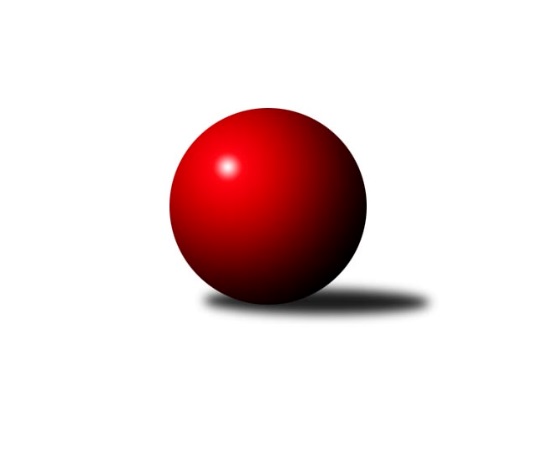 Č.9Ročník 2012/2013	2.12.2012Nejlepšího výkonu v tomto kole: 1566 dosáhlo družstvo: TJ Valašské Meziříčí A1. KLD C 2012/2013Výsledky 9. kolaSouhrnný přehled výsledků:TJ Valašské Meziříčí B	- TJ Lokomotiva Česká Třebová	3:1	1525:1475	7.5:4.5	2.12.TJ Valašské Meziříčí A	- Kelč˝A˝	2:2	1566:1539	7.0:5.0	2.12.KK Šumperk	- TJ Tatran Litovel dorci˝A˝	4:0	1463:1372	8.0:4.0	2.12.Horní Benešov dorci˝A˝	- TJ Sokol Rybník	3:1	1509:1303	8.0:4.0	2.12.Tabulka družstev:	1.	Horní Benešov dorci˝A˝	9	7	1	1	26.0 : 10.0 	71.0 : 37.0 	 1496	15	2.	TJ Valašské Meziříčí B	9	4	5	0	22.0 : 14.0 	61.5 : 46.5 	 1516	13	3.	Kelč˝A˝	9	5	1	3	21.0 : 15.0 	55.5 : 52.5 	 1469	11	4.	KK Šumperk	9	4	2	3	20.0 : 16.0 	54.5 : 53.5 	 1491	10	5.	TJ Valašské Meziříčí A	9	3	4	2	19.0 : 17.0 	59.5 : 48.5 	 1480	10	6.	TJ Lokomotiva Česká Třebová	9	3	3	3	20.0 : 16.0 	60.5 : 47.5 	 1457	9	7.	TJ Tatran Litovel dorci˝A˝	9	1	1	7	8.5 : 27.5 	37.0 : 71.0 	 1392	3	8.	TJ Sokol Rybník	9	0	1	8	7.5 : 28.5 	32.5 : 75.5 	 1318	1Podrobné výsledky kola:	 TJ Valašské Meziříčí B	1525	3:1	1475	TJ Lokomotiva Česká Třebová	Marek Frydrych	125 	 122 	 117 	118	482 	 2:2 	 491 	 131	105 	 148	107	Michal Rickwod	Natálie Topičová	153 	 116 	 136 	126	531 	 3.5:0.5 	 475 	 113	116 	 122	124	Jan Kmoníček	Pavla Čípová	118 	 142 	 132 	120	512 	 2:2 	 509 	 140	123 	 121	125	Jiří Kmoníčekrozhodčí: Nejlepší výkon utkání: 531 - Natálie Topičová	 TJ Valašské Meziříčí A	1566	2:2	1539	Kelč˝A˝	Ludmila Šťastná	125 	 136 	 140 	123	524 	 4:0 	 478 	 111	133 	 122	112	Marie Pavelková	Kristýna Štreichová	125 	 131 	 128 	145	529 	 1:3 	 533 	 126	139 	 130	138	Tomaš Vybíral	Lucie Šťastná	125 	 130 	 137 	121	513 	 2:2 	 528 	 137	127 	 116	148	Monika Pavelkovározhodčí: Nejlepší výkon utkání: 533 - Tomaš Vybíral	 KK Šumperk	1463	4:0	1372	TJ Tatran Litovel dorci˝A˝	Nikola Mikulová	129 	 133 	 117 	117	496 	 4:0 	 465 	 128	119 	 107	111	Petr Jindra	Marie Effenbergerová	127 	 116 	 110 	120	473 	 2:2 	 465 	 131	106 	 112	116	Tomáš Pěruška	Adam Běláška	121 	 117 	 148 	108	494 	 2:2 	 442 	 122	89 	 120	111	Milan Přidalrozhodčí: Nejlepší výkon utkání: 496 - Nikola Mikulová	 Horní Benešov dorci˝A˝	1509	3:1	1303	TJ Sokol Rybník	Jaromír Hendrych ml.	135 	 146 	 113 	129	523 	 4:0 	 362 	 91	104 	 82	85	Jan Bauer	Michal Krejčiřík	132 	 141 	 124 	110	507 	 3:1 	 443 	 108	114 	 108	113	Jiří Šafář	David Láčík	130 	 115 	 127 	107	479 	 1:3 	 498 	 100	140 	 130	128	Michal Vejdarozhodčí: Nejlepší výkon utkání: 523 - Jaromír Hendrych ml.Pořadí jednotlivců:	jméno hráče	družstvo	celkem	plné	dorážka	chyby	poměr kuž.	Maximum	1.	Marek Frydrych 	TJ Valašské Meziříčí B	524.58	350.1	174.5	6.2	4/4	(569)	2.	Natálie Topičová 	TJ Valašské Meziříčí B	521.75	351.2	170.5	6.7	4/4	(597)	3.	Jaromír Hendrych ml. 	Horní Benešov dorci˝A˝	517.84	348.7	169.1	4.4	5/5	(550)	4.	Adam Běláška 	KK Šumperk	514.95	356.8	158.2	9.4	4/5	(564)	5.	Monika Pavelková 	Kelč˝A˝	510.55	344.6	166.0	4.9	5/5	(546)	6.	Ludmila Šťastná 	TJ Valašské Meziříčí A	509.33	351.3	158.0	7.3	4/4	(562)	7.	Marie Effenbergerová 	KK Šumperk	499.75	340.4	159.3	7.7	4/5	(526)	8.	Jan Kmoníček 	TJ Lokomotiva Česká Třebová	496.75	334.0	162.8	7.2	5/5	(537)	9.	Michal Vejda 	TJ Sokol Rybník	496.75	351.4	145.4	9.7	6/6	(531)	10.	Jiří Kmoníček 	TJ Lokomotiva Česká Třebová	495.00	344.0	151.1	8.7	5/5	(530)	11.	David Láčík 	Horní Benešov dorci˝A˝	494.00	336.1	157.9	8.9	5/5	(531)	12.	Tomaš Vybíral 	Kelč˝A˝	492.88	341.9	151.0	9.1	4/5	(534)	13.	Michal Krejčiřík 	Horní Benešov dorci˝A˝	487.00	332.4	154.7	8.5	4/5	(557)	14.	Kristýna Štreichová 	TJ Valašské Meziříčí A	486.67	339.0	147.7	8.4	4/4	(529)	15.	Lucie Šťastná 	TJ Valašské Meziříčí A	483.92	335.8	148.1	7.2	4/4	(527)	16.	Petr Jindra 	TJ Tatran Litovel dorci˝A˝	479.50	340.2	139.3	12.1	6/6	(517)	17.	Tomáš Pěruška 	TJ Tatran Litovel dorci˝A˝	477.40	324.8	152.6	9.4	5/6	(512)	18.	Pavla Čípová 	TJ Valašské Meziříčí B	469.67	334.2	135.5	12.0	4/4	(528)	19.	Anna Mašláňová 	Kelč˝A˝	468.92	328.4	140.5	9.7	4/5	(521)	20.	Jiří Šafář 	TJ Sokol Rybník	445.63	312.5	133.1	16.1	6/6	(477)	21.	Jan Bauer 	TJ Sokol Rybník	354.60	253.6	101.0	28.8	5/6	(379)		Michal Rickwod 	TJ Lokomotiva Česká Třebová	503.83	358.2	145.6	10.7	3/5	(548)		Martin Sedlář 	KK Šumperk	503.67	348.3	155.3	8.0	3/5	(526)		Nikola Mikulová 	KK Šumperk	489.00	322.5	166.5	10.5	2/5	(496)		Filip Morávek 	Horní Benešov dorci˝A˝	486.50	335.5	151.0	9.0	2/5	(499)		David Vítek 	TJ Lokomotiva Česká Třebová	478.00	337.0	141.0	14.5	2/5	(511)		Martin Mikulič 	KK Šumperk	476.13	335.8	140.4	11.9	2/5	(515)		Marie Pavelková 	Kelč˝A˝	473.50	344.5	129.0	11.5	2/5	(478)		Dominika Vinklarová 	Kelč˝A˝	470.50	324.0	146.5	11.0	2/5	(496)		Dominik Hůlka 	TJ Sokol Rybník	463.00	318.0	145.0	10.0	1/6	(463)		Martin Hampl 	TJ Tatran Litovel dorci˝A˝	462.11	320.9	141.2	16.7	3/6	(497)		Milan Přidal 	TJ Tatran Litovel dorci˝A˝	436.33	316.2	120.2	17.0	3/6	(458)		Vojtěch Novotný 	TJ Sokol Rybník	430.00	298.0	132.0	17.0	1/6	(430)		Michaela Suchá 	TJ Sokol Rybník	365.50	260.5	105.0	24.5	2/6	(437)Sportovně technické informace:Starty náhradníků:registrační číslo	jméno a příjmení 	datum startu 	družstvo	číslo startu
Hráči dopsaní na soupisku:registrační číslo	jméno a příjmení 	datum startu 	družstvo	Program dalšího kola:13.1.2013	ne	10:00	TJ Lokomotiva Česká Třebová - Horní Benešov dorci˝A˝	13.1.2013	ne	10:00	TJ Sokol Rybník - KK Šumperk	13.1.2013	ne	10:00	TJ Tatran Litovel dorci˝A˝ - TJ Valašské Meziříčí A	13.1.2013	ne	10:00	Kelč˝A˝ - TJ Valašské Meziříčí B	Nejlepší šestka kola - absolutněNejlepší šestka kola - absolutněNejlepší šestka kola - absolutněNejlepší šestka kola - absolutněNejlepší šestka kola - dle průměru kuželenNejlepší šestka kola - dle průměru kuželenNejlepší šestka kola - dle průměru kuželenNejlepší šestka kola - dle průměru kuželenNejlepší šestka kola - dle průměru kuželenPočetJménoNázev týmuVýkonPočetJménoNázev týmuPrůměr (%)Výkon2xTomaš VybíralKelč A5332xTomaš VybíralKelč A104.655337xNatálie TopičováVal. Meziříčí5315xNatálie TopičováVal. Meziříčí104.265312xKristýna ŠtreichováVal.Meziříčí A5291xKristýna ŠtreichováVal.Meziříčí A103.865294xMonika PavelkováKelč A5287xJaromír Hendrych ml.Horní Benešov d103.75236xLudmila ŠťastnáVal.Meziříčí A5246xMonika PavelkováKelč A103.675286xJaromír Hendrych ml.Horní Benešov d5237xLudmila ŠťastnáVal.Meziříčí A102.88524